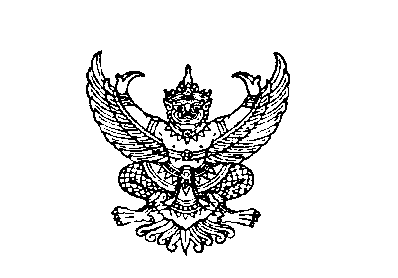 ที่ มท ๐๘๑9.3/วถึง  สำนักงานส่งเสริมการปกครองท้องถิ่นจังหวัด (ตามบัญชีแนบท้าย)ตามที่ กรมส่งเสริมการปกครองท้องถิ่น และองค์การตลาดกระทรวงมหาดไทย ได้ลงพื้นที่  เพื่อรณรงค์งดใช้ภาชนะโฟมและถุงพลาสติกในโครงการขยายเครือข่ายความร่วมมือขององค์การตลาด กระทรวงมหาดไทย และพัฒนาให้เป็นตลาด Go Green Plus ณ จังหวัดสมุทรสาคร สมุทรสงคราม นครปฐมกาญจนบุรี และราชบุรี นั้นกรมส่งเสริมการปกครองท้องถิ่น จึงขอความอนุเคราะห์สำนักงานส่งเสริมการปกครองท้องถิ่นจังหวัดแจ้งให้องค์กรปกครองส่วนท้องถิ่นที่เกี่ยวข้อง ดำเนินการดังนี้ 1.) ตรวจสอบราคาสินค้าประเภทผักและผลไม้จำนวน 10 ชนิด 2.) รายงานผลการตรวจสอบสารปนเปื้อนครั้งล่าสุด 3.) สำรวจความพึงพอใจภายหลังจากที่คณะทำงานโครงการ Go Green Plus ได้ลงพื้นที่แล้วเสร็จ โดยกำหนดสำรวจผู้จำหน่ายสินค้า จำนวน 20 คน และผู้ซื้อสินค้า จำนวน 20 คน โดยให้จังหวัดรวบรวมส่งให้องค์การตลาดโดยตรง ภายในวันพุธที่ 17 กรกฎาคม 2562 โดยสามารถสอบถามข้อมูลเพิ่มเติมได้ที่ นางสาวธัญสุตา ชนัทโกศัย โทรศัพท์หมายเลข 06 1826 6546 และสำเนาข้อมูลส่งให้กรมส่งเสริมการปกครองท้องถิ่นทราบด้วย รายละเอียดปรากฏตามสิ่งที่ส่งมาด้วย	กรมส่งเสริมการปกครองท้องถิ่น                     กรกฎาคม  ๒๕๖๒กองสาธารณสุขท้องถิ่นกลุ่มงานป้องกันควบคุมโรคโทร. ๐ ๒๒๔๑ 7225ผู้ประสานงาน นายจักรพงษ์  สุขใส 08 1174 3738องค์กรปกครองส่วนท้องถิ่นจัดบริการสาธารณะตามมาตรฐานไม่น้อยกว่าร้อยละ 70 ได้อย่างทั่วถึง                  เพื่อให้ประชาชนมีคุณภาพชีวิตที่ดี ภายในปี 2565